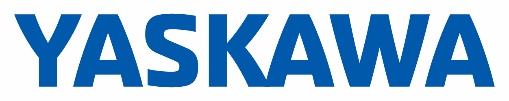 Variable Frequency Drive (VFD)U1000 Industrial Matrix Mechanical Specification SubmittalUL Type 1 Rated Configured Drives (U1E1)GENERALThe U1000 Industrial Matrix configured package combines excellent harmonics, input power factor control, full regeneration, and energy saving in a design specifically suited for use in industrial applications requiring reliable motor control.The configured package provides a U1000 industrial matrix drive in a NEMA 1 (UL Type 1) enclosure with a lockable input disconnect. The U1000 Industrial Matrix is a high performance PWM (pulse-width-modulated) AC drive.  Three-phase input line power is converted to a sine-coded, variable frequency output, which provides optimum speed control of any conventional squirrel cage induction motor. This drive has one control logic board for all horsepower ratings.  Printed circuit boards employ surface mount technology, providing both high reliability, and small physical size.  The dual 32 bit microprocessors deliver the computing power necessary for complete three phase motor control.Operating Principle: VFD input three phase power is directly converted to variable AC output power.  The main circuit consists of a compact input filter and bidirectional switches. Using pulse width modulation (PWM) inverter technology, produces an output waveform in a series of variable-width pulses.  Unique firmware algorithms optimize motor magnetization through control of voltage, current and frequency applied to generate a nearly sinusoidal output waveform.STANDARDS (Drive)UL 508C (Power Conversion)CSA 22.2 No. 14-95 (Industrial Control Equipment)UL 1995 (Plenum)CE mark 2006/95/EC LVDCE mark 2004/108/ECIEC 61800-5-1 (LVD)EN 61800-3 : 2004IEC 529IEEE C62.41UL, cUL listed; CE markedSTANDARDS (Package)UL 508A (Industrial Control Panel)UL, cUL listedCONFIGURED PANEL SERVICE CONDITIONSAmbient service temperature: UL Type 1: -10°C to 40°C (14°F to 104°F)Ambient storage temperature: -20°C to 60°C (-4°F to 158°F)Humidity: 95% RH or less, non-condensingAltitude: Up to 1000 meters (3300 feet), higher by deratingService factor: 1.0QUALITY ASSURANCEIn circuit testing of all printed circuit boards is conducted, to ensure proper manufacturing.Final printed circuit board assemblies are functionally tested, via computerized test equipment.All fully assembled controls are computer tested with induction motor loads to assure unit specifications are met.The average MTBF (Mean Time Between Failure) is 28 yearsCONSTRUCTION (Drive)Matrix technology employs a main power circuit consisting of embedded input line semiconductor fuses, a compact input filter and a system of 9 bi-directional switches that are arranged in a matrix, to convert a three-phase AC input voltage directly into a three-phase AC output voltage. It eliminates the need for a rectifying and DC smoothing circuit, which are used in traditional AC drive “inverters”.  This results in a compact drive with reduced harmonic distortion.Microprocessor based control circuitNon-Volatile memory (EEPROM); all programming memory is saved when the VFD is disconnected from power.Current transformers detect the output current for motor control and protective functionsDigital operator keypad and display, with copy function, provides local control and readout capability:	Local/Remote	Speed Reference command	Reset commandEasy to remove heat sink cooling fan with programmable on/off controlUSB Type B port for quick and easy PC ConnectionPROTECTIONIntegrated Input Semiconductor Fusing Provides 100kA SCCROutput current overload rating of 150 % of drive’s continuous heavy duty current rating for 60 seconds or 110% of drive’s continuous normal duty current rating for 60 secondsOutput short circuit protectionCurrent limited stall prevention (overload trip prevention) during acceleration, deceleration, and run conditionsOptically isolated operator controlsFault display, last 10 faults storage, and detailed fault trace“Hunting” prevention logicElectronic ground fault protectionElectronic thermal motor overload protection (UL approved)Power supply charge indicationHeat sink over temperature protectionCooling fan operating hours recordedInput/Output phase loss protectionReverse prohibit capabilityShort circuit withstand rating (SCCR) of 100K amps RMSOPERATIONOutput frequency and speed display can be programmed for other speed-related and control indications, including: Hertz, revolutions per min (RPM), percent of maximum, or custom.Power loss ride-thru (2 seconds or greater capable)Time delay on start, peak avoidanceVFD accepts either a direct acting or a reverse acting speed command signal, i.e. a bi-polar speed command signal.Bi-directional “Speed Search” capability, in order to start into a rotating load.  Two types:  current detection and residual voltage detectionDC injection braking, to prevent, for example, fan “wind milling”Remote Run/Stop command inputTwo programmable 0 to +/-10 VDC or 4-20ma analog outputs, proportional to drive monitor functions including: output frequency, output current, output power, PI feedback, output voltage and others…5-Line 16 Character LCD display provides readout functions that include: output frequency, output voltage, output current, output power, DC bus voltage, interface terminal status, PI feedback and fault status.Programmable industrial specific application macrosOver 100 programmable functions, resettable to factory presetsUser parameter initialization, re-establish project specific parametersRamp-to-stop or coast-to-stop selectionAuto restart capability: 0 to 10 attempts with adjustable delay time between attemptsFlexible motor control: one custom selectable Volts/Hertz pattern and multiple preset Volts/Hertz patterns, Open loop vector control and closed loop vector control for induction machine and permanent magnet motors (IPM & SPM). Auto speed reference input signal, adjustable for bias and gainWhile the VFD is running, operational changes in control and display functions are possible, including:	Acceleration time (0 to 6000 seconds)	Deceleration time (0 to 6000 seconds)	Frequency reference command	Local/remote commands	Monitor display	Removable digital operatorAutomatic energy saving, reduced voltage operationPRODUCT FEATURESFull 100% continuous regenerative operationLow Input Current Harmonics at All Speeds/LoadsFacilitates IEEE 519 ComplianceHigher Efficiency than Common Low Harmonic SolutionsVFD efficiency: 96% at half-speed; 98% at full-speedEliminate Harmonics with Embedded Across-the-Line OperationNear Unity True Power Factor at Full Load (0.98 or better)Industry-leading compact designIntegrated Input Fusing Provides 100kA SCCRHigh Reliability with MTBF in Excess of 28 YearsInduction and Permanent Magnet Motor ControlSafe Torque Off (SIL3 and PLe)0-400 Hz Output Frequency120% Overload for 60 Seconds (ND)150% Overload for 60 Seconds (HD)Removable Terminal BlockHigh Carrier Frequency (Low Motor Noise) CapabilityMulti-Language LCD Display with Copy FunctionDriveWizard® Industrial Programing SoftwareEmbedded PLC capability (DriveWorks EZ)Start into Spinning Motor (Speed Search)Open/Closed loop motor operationInput phase insensitive; sequencing of the three phase input is unnecessaryVolt meter, ammeter, kilowatt meter, elapsed run time meter, and heat sink temperature monitoring functionsPI feedback ControlFeedback signal low pass filterFeedback signal loss detection and selectable response strategyFeedback signal inverse24 Vdc, 150ma transducer power supplyInput and output terminal status indicationDiagnostic fault indication “S-curve” soft start / soft stop capabilityRun/Fault output contactsSerial communication loss detection and selectable response strategy“Up/Down” floating point control capability (digital MOP)Critical frequency rejection capability: 3 selectable, adjustable bandwidthsRemote speed reference (speed command) signal:	0 to10 VDC / -10 to +10 VDC (20 kΩ)	4 to 20 mA / 0 to 20mA DC (250 Ω)Adjustable carrier frequency, from 4 kHz to 10 kHzProgrammable security code16 preset speed references/commands8 programmable multi-function input terminals (24Vdc) providing 60+ programmable features, including:Preset SpeedsCustomer FaultFault resetSpeed/Torque control Switch overExternal BaseblockJog Control3 programmable multi-function output relays (2 Form A and 1 Form C) rated 1 amps @ 250Vac & 30Vdc), providing 50+ functions, including:	During Run	Zero SpeedSpeed AgreeOvertorque / undertorque detectionSerial communication statusOne fixed “Fault” form C output relay (Rated 1 amps @ 250Vac & 30Vdc)Built-in Modbus RTU communicationProtocols are accessible via RS-422/485 communication, which is standardStationary and Rotational motor auto-tuningMotor Control Methods Include:V/f ControlV/f Control with encoder feedbackOpen loop vectorClosed loop vectorOpen loop vector for PMClosed loop vector for PMAdvanced open loop vector for PMMotor Types:Induction MachinesSurface Permanent Magnet (SPM) MotorsInterior Permanent Magnet (IPM) MotorsTemperature controlled fansSide by side mounting LCD keypad: Local/remote functions with a built-in copy featureFlash upgradeable firmwareCustomizable monitor displayHeat sink over temperature speed fold-back featureFan failure detection and selectable drive actionFIELD INSTALLABLE OPTIONSNetwork communication options include:DeviceNet™ w/ ADREtherNet IP (single and dual Port)EtherCATMECHATROLINK-IIMECHATROLINK-IIIModbus TCP/IP (single and dual Port)PROFIBUS DPPROFINETAnalog Input Option for high speed reference resolution120VAC Logic Interface (8-input) optionDigital Input option for high speed reference resolution (8, 12, or 16 Bit).Analog output option for high monitor reference resolutionAnalog output option for high monitor reference resolutionDigital output expansion option (8 additional outputs)Motor Feedback, including, open collector, line driver, and resolver